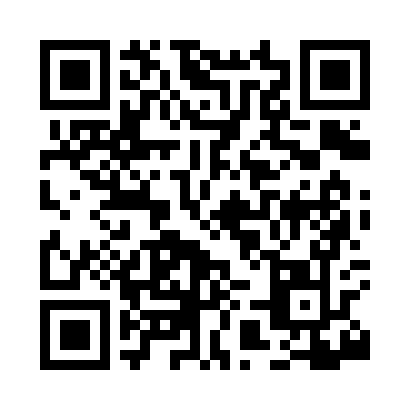 Prayer times for Zadok, South Carolina, USAWed 1 May 2024 - Fri 31 May 2024High Latitude Method: Angle Based RulePrayer Calculation Method: Islamic Society of North AmericaAsar Calculation Method: ShafiPrayer times provided by https://www.salahtimes.comDateDayFajrSunriseDhuhrAsrMaghribIsha1Wed5:176:341:225:068:119:282Thu5:166:331:225:068:129:293Fri5:146:311:225:078:139:304Sat5:136:301:225:078:149:315Sun5:126:301:225:078:149:326Mon5:116:291:225:078:159:337Tue5:096:281:225:078:169:348Wed5:086:271:225:078:179:369Thu5:076:261:225:078:189:3710Fri5:066:251:225:078:189:3811Sat5:056:241:215:078:199:3912Sun5:046:231:215:088:209:4013Mon5:036:221:215:088:219:4114Tue5:026:221:215:088:229:4215Wed5:016:211:215:088:229:4316Thu5:006:201:225:088:239:4417Fri4:596:191:225:088:249:4518Sat4:586:191:225:088:259:4619Sun4:576:181:225:088:259:4720Mon4:566:181:225:098:269:4821Tue4:556:171:225:098:279:4922Wed4:546:161:225:098:289:5023Thu4:536:161:225:098:289:5124Fri4:536:151:225:098:299:5225Sat4:526:151:225:098:309:5326Sun4:516:141:225:108:319:5427Mon4:516:141:225:108:319:5528Tue4:506:131:235:108:329:5629Wed4:496:131:235:108:339:5630Thu4:496:131:235:108:339:5731Fri4:486:121:235:108:349:58